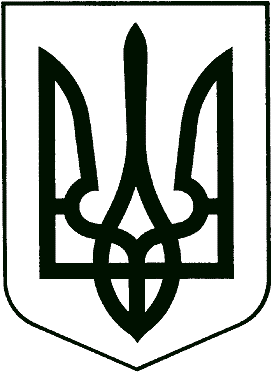 ВИКОНАВЧИЙ КОМІТЕТНОВОМОСКОВСЬКА МІСЬКА РАДАП Р О Т О К О Л позачергового засідання виконкомуПрисутні члени виконкому:  БУЛИ ПРИСУТНІ НА ЗАСІДАННІ ПРАЦІВНИКИ ВИКОНКОМУ:ГРУДСЬКА О.К. – начальник загального відділуФРОЛОВ П.І. – начальник відділу правового забезпеченняПОРЯДОК ДЕННИЙ:Про внесення змін до заходів та завдань щодо забезпечення виконання «Програми соціально - економічного та культурного розвитку м. Новомосковська на 2021 рік» по управлінню житлово-комунального господарства та капітального будівництва Новомосковської міської ради на 2021 рікПро затвердження заходів та завдань щодо забезпечення виконання «Програми реформування і розвитку житлово-комунального господарства м. Новомосковська на 2021– 2025 роки» по управлінню житлово-комунального господарства та капітального будівництва Новомосковської міської ради на 2021 рікГоловуючий на засіданні поставив на голосування порядок денний засідання виконкому.ВИРІШИЛИ: затвердити порядок денний: «за» - 13Міський голова								Сергій РЄЗНІККеруючий справами						Яків КЛИМЕНОВ	Головував: РЄЗНІК С.О. – міський голова10 березня 2021 року,м. Новомосковськ АРУТЮНОВ Володимир Левонович секретар міської радиЗДРЕНИК Тарас Мироновичперший заступник міського головиКЛИМЕНОВ Яків Михайлович керуючий справами виконкомуАДАМЯН Сергій Погосович заступник міського голови з питань діяльності виконавчих органівБАЛАХНІНА Наталія АнатоліївнаБЕЗКРОВНА Людмила Олексіївна пенсіонерГОРОШКО Сергій Григоровичтимчасово не працюєДЕРИЛО Андрій Васильович головний механік АТ «Інтерпайп НМТЗ»ДУБОВИК Михайло Володимировичприватний підприємецьЛИТВИНЕНКО Вадим Сергійовичголова ОСББТИШЕВСЬКА Світлана Іванівнавчитель ЗЗСО № 7 м. НовомосковськШАПОВАЛ Лариса ГригорівнаСЛУХАЛИ:Про внесення змін до заходів та завдань щодо забезпечення виконання «Програми соціально - економічного та культурного розвитку м. Новомосковська на 2021 рік» по управлінню житлово-комунального господарства та капітального будівництва Новомосковської міської ради на 2021 рікВИСТУПИЛИ:СЕМЕНЮК Євген Семенович – заступник начальника управління житлово-комунального господарства та капітального будівництваВИРІШИЛИ:«за» - 13, «проти» - 0, «утрималось» - 0(Рішення № 175/0/6-21 додається)СЛУХАЛИ:Про затвердження заходів та завдань щодо забезпечення виконання «Програми реформування і розвитку житлово-комунального господарства м. Новомосковська на 2021– 2025 роки» по управлінню житлово-комунального господарства та капітального будівництва Новомосковської міської ради на 2021 рікВИСТУПИЛИ:СЕМЕНЮК Євген Семенович – заступник начальника управління житлово-комунального господарства та капітального будівництваВИРІШИЛИ:«за» - 13, «проти» - 0, «утрималось» - 0(Рішення № 176/0/6-21 додається)